ПриложениеСлайд1 ( избы, терема)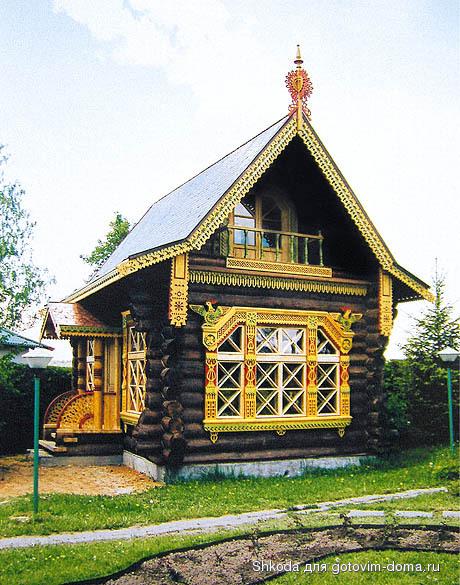 Слайд 2 (русская печь)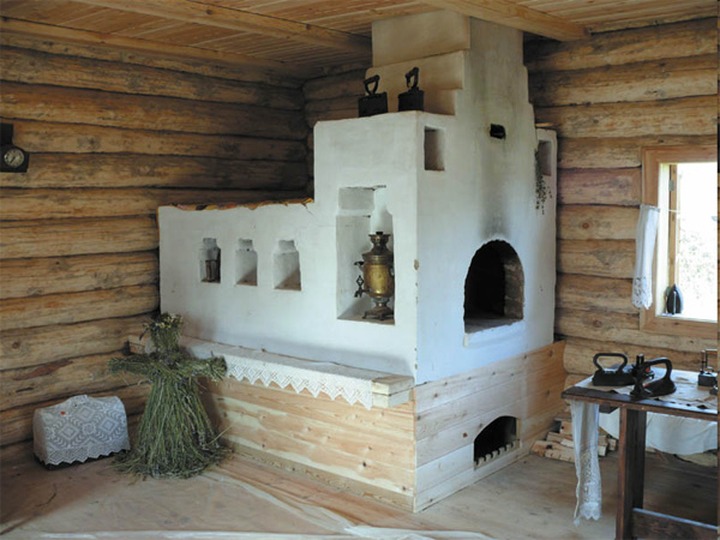 Слайд 3 (убранство избы)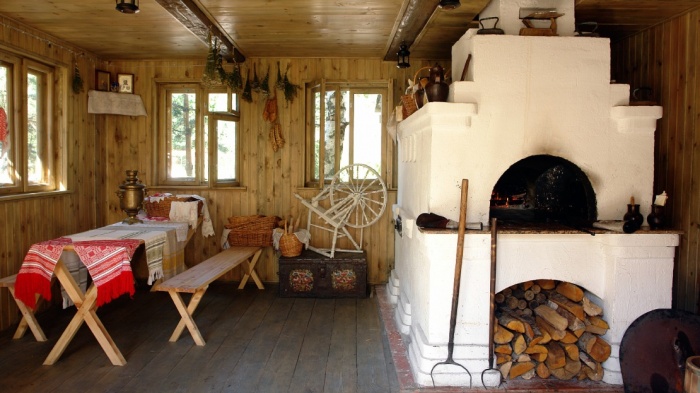 Слайд 4 (застолье, самовар) – фон музыки хоровод https://drive.google.com/file/d/10Onj3ozOo4Mzo1ecioAzEQqlodEbCRX9/view?usp=sharing 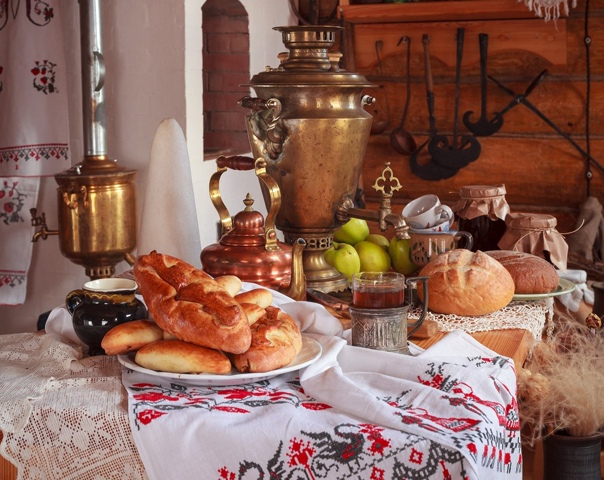 Слайд 5 (матрешки, игрушки)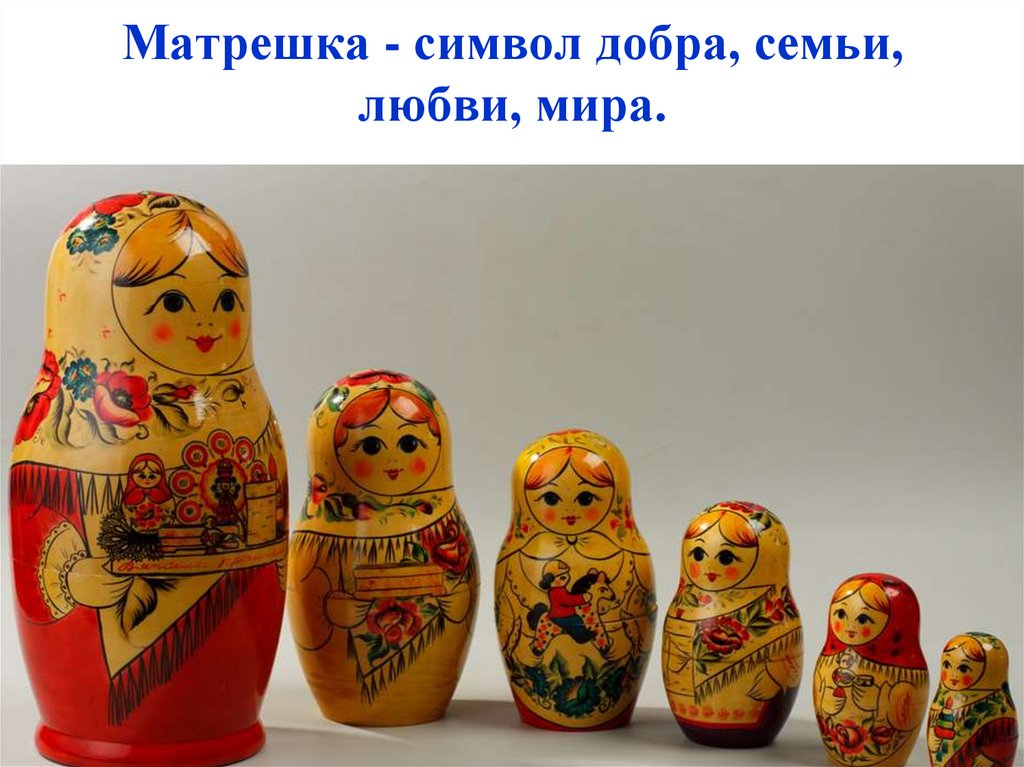 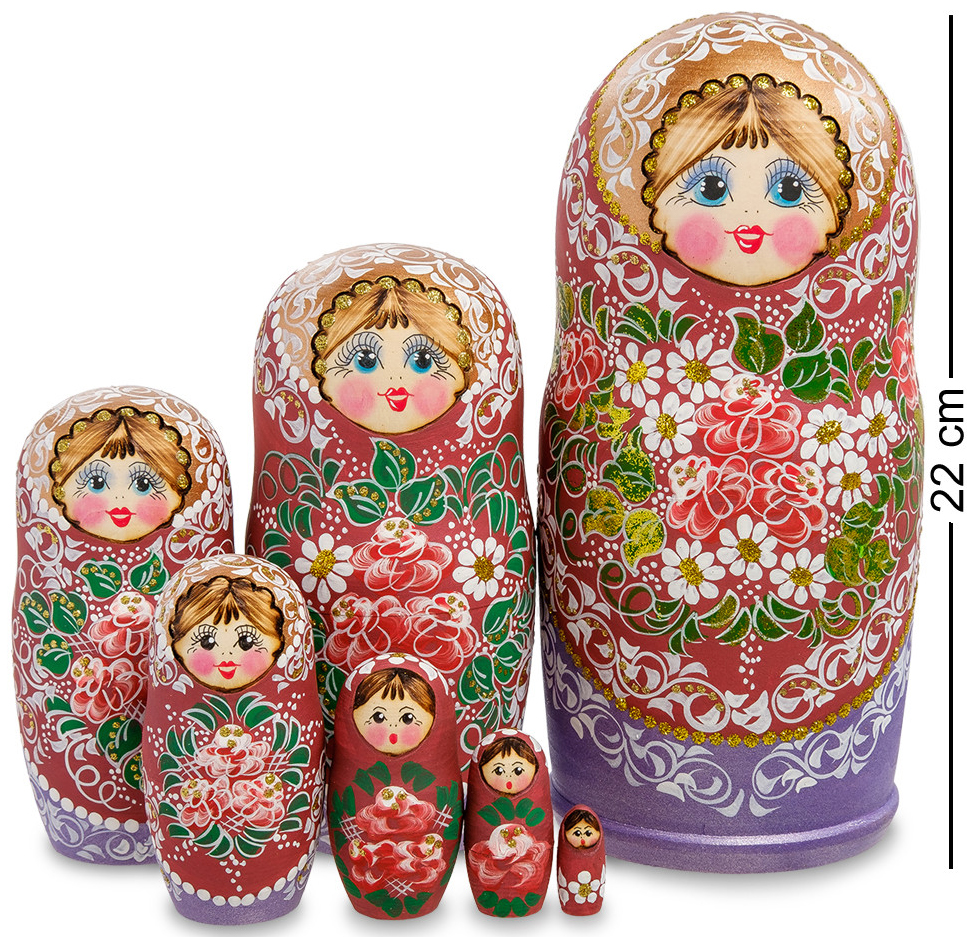 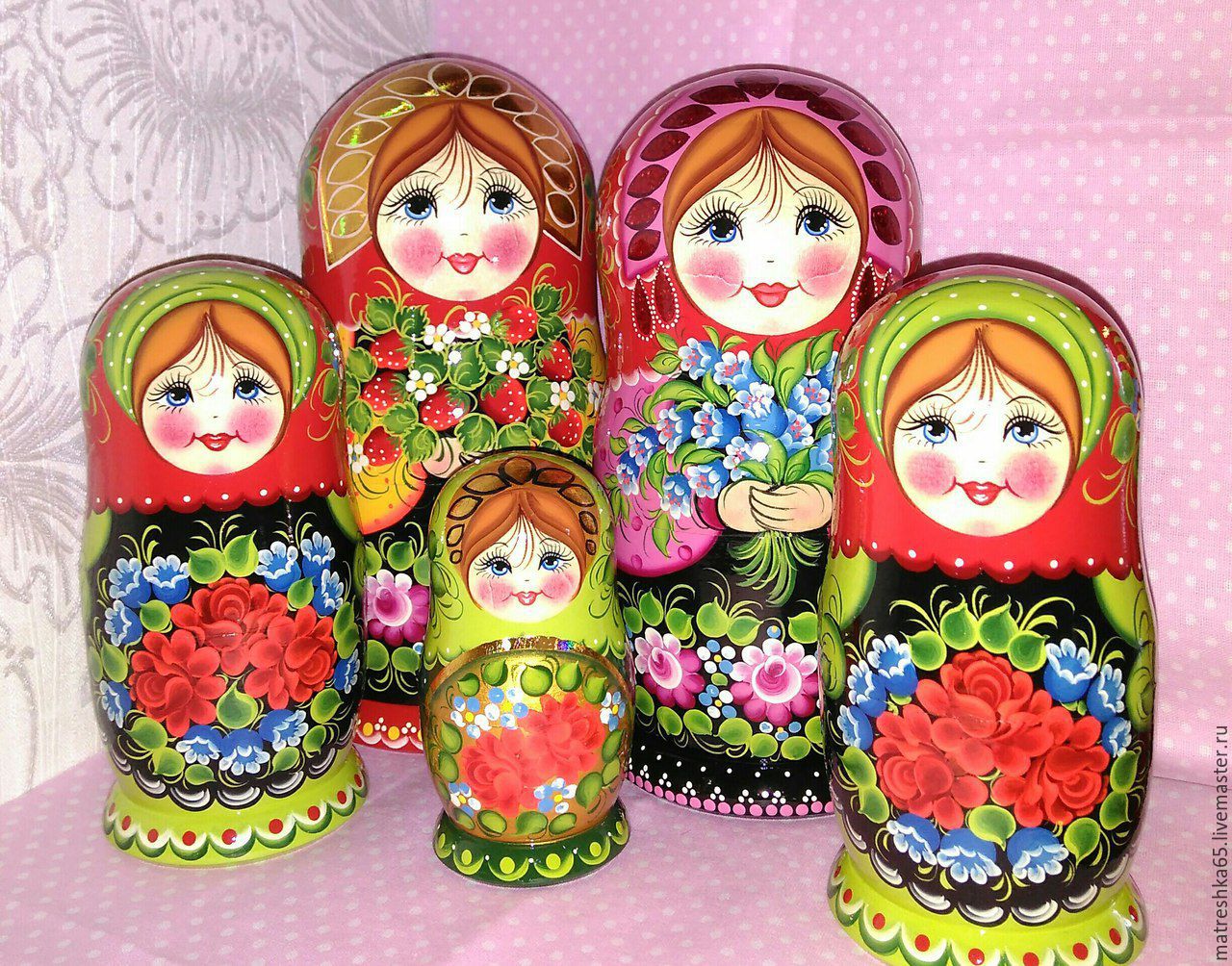 Видео https://drive.google.com/file/d/1pkWHHnQM0jMuFOvtdh_NzKqK35WJQpX/view?usp=sharing РАССКРАСКИ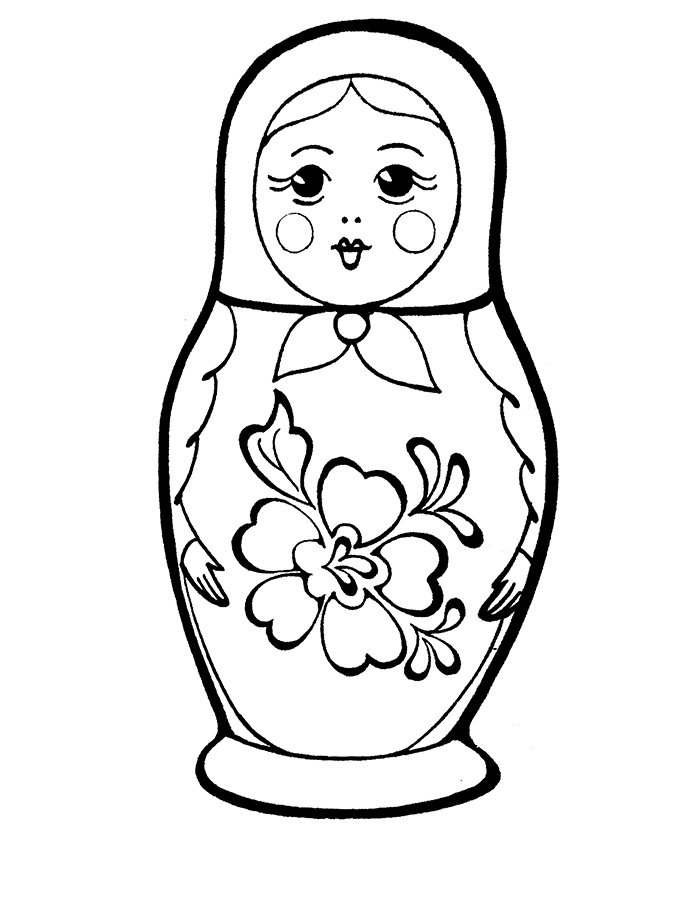 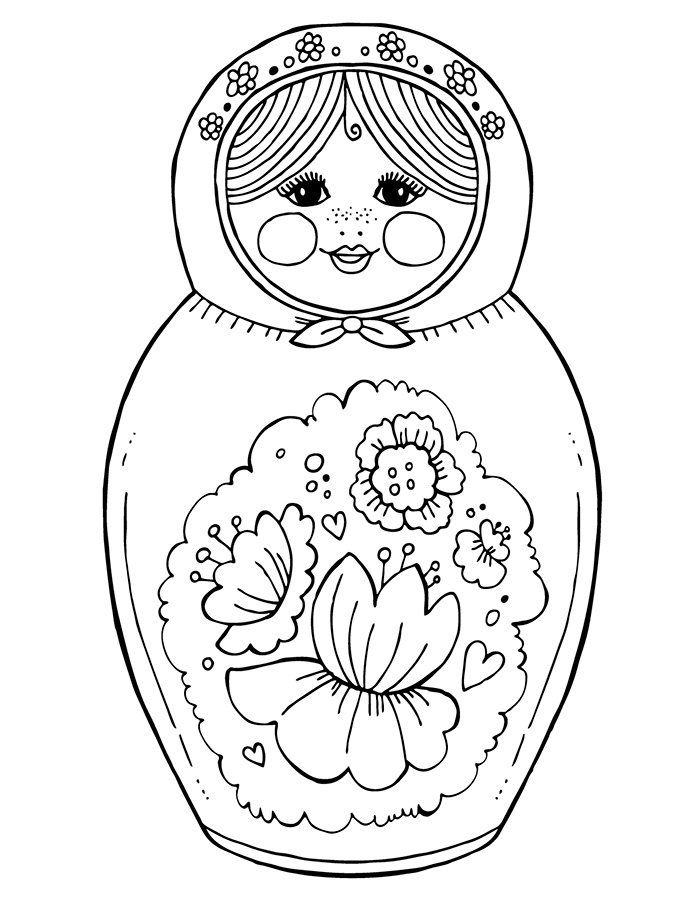 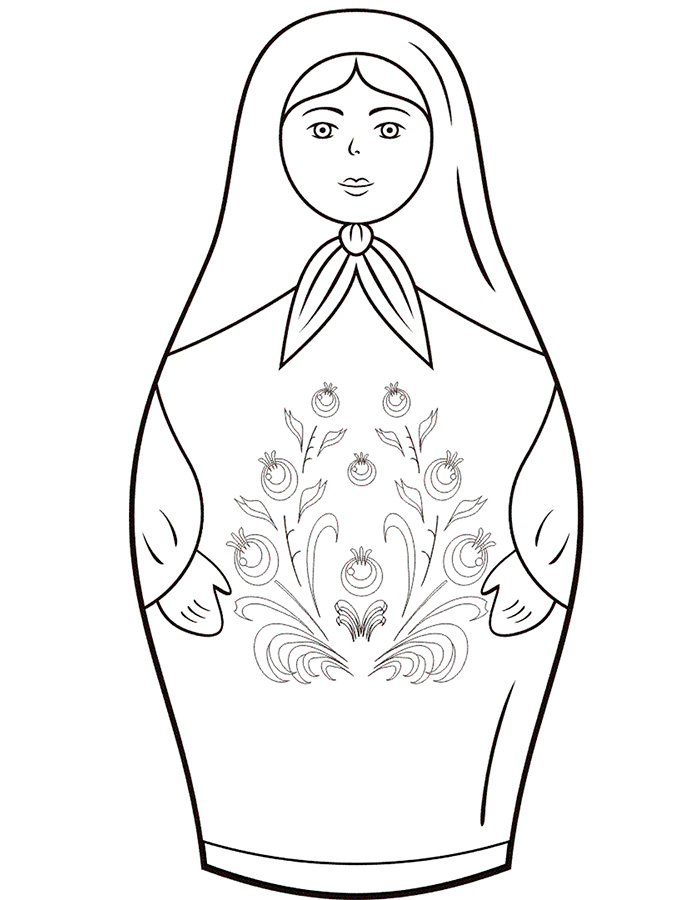 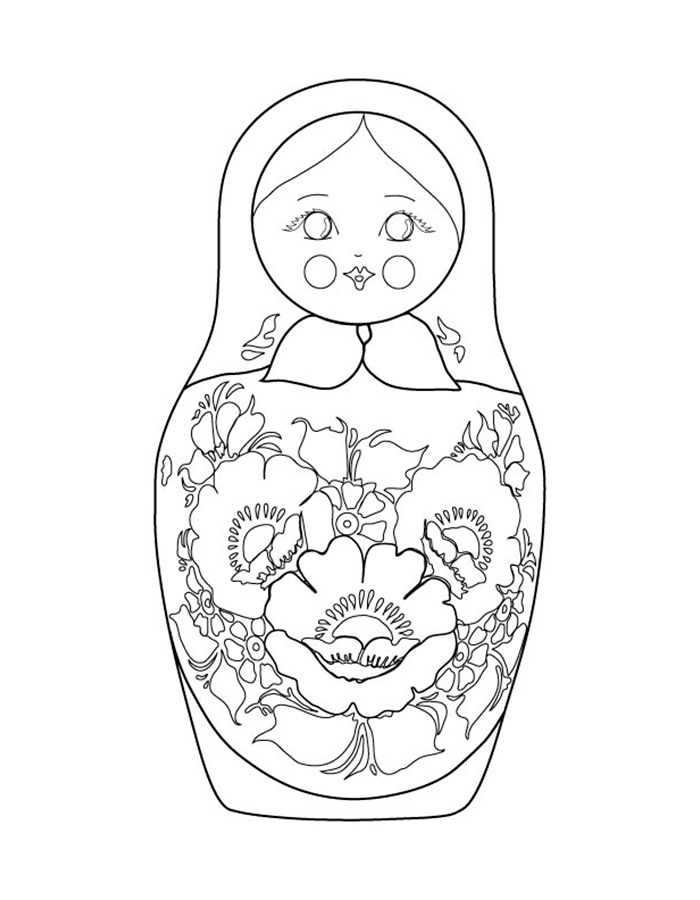 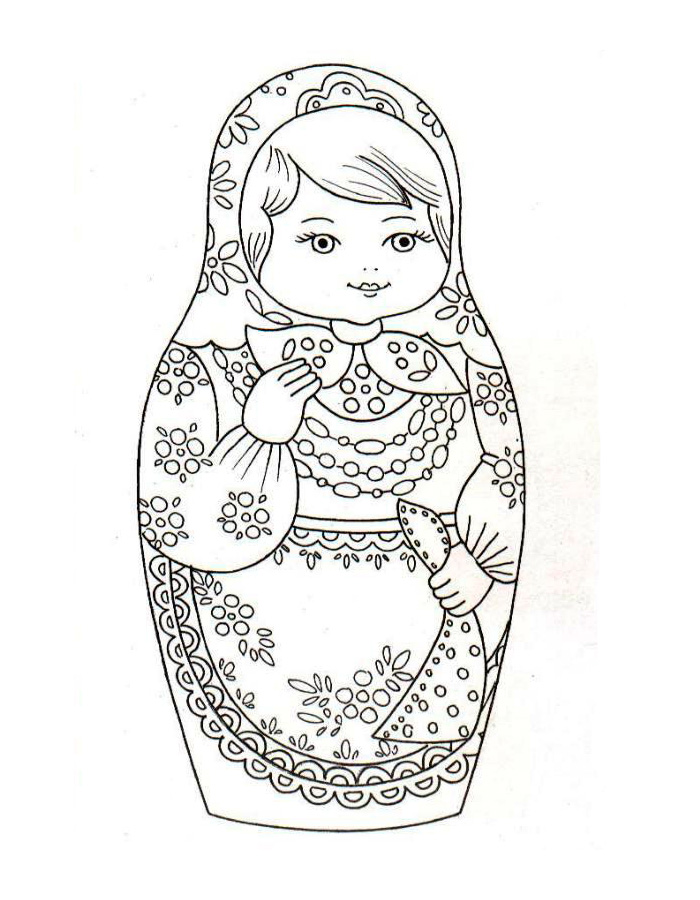 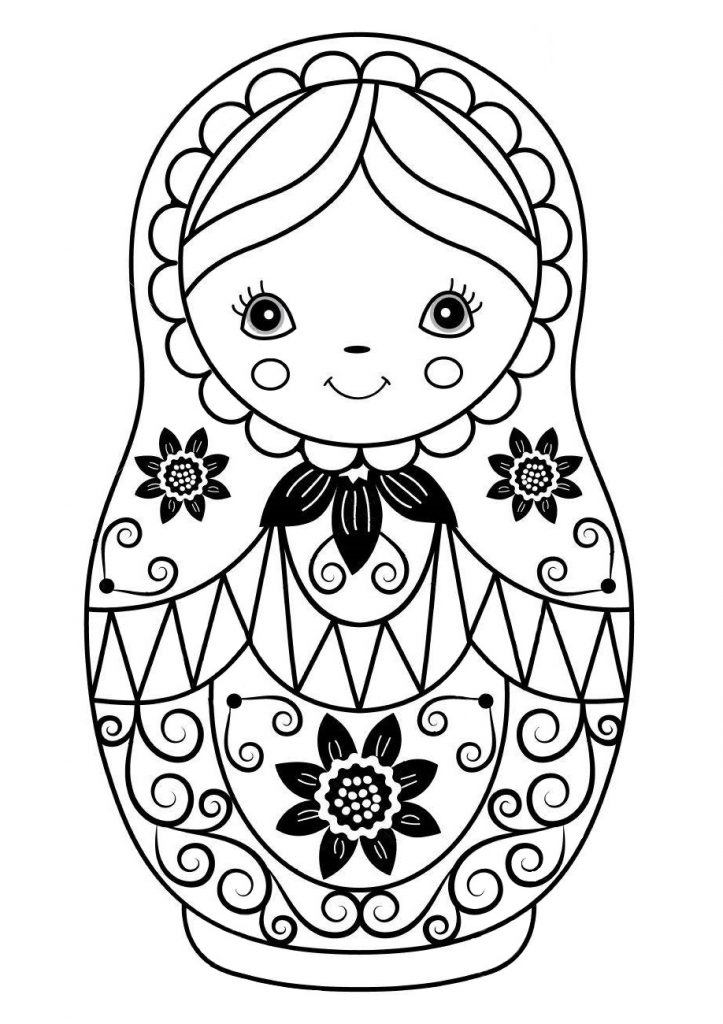 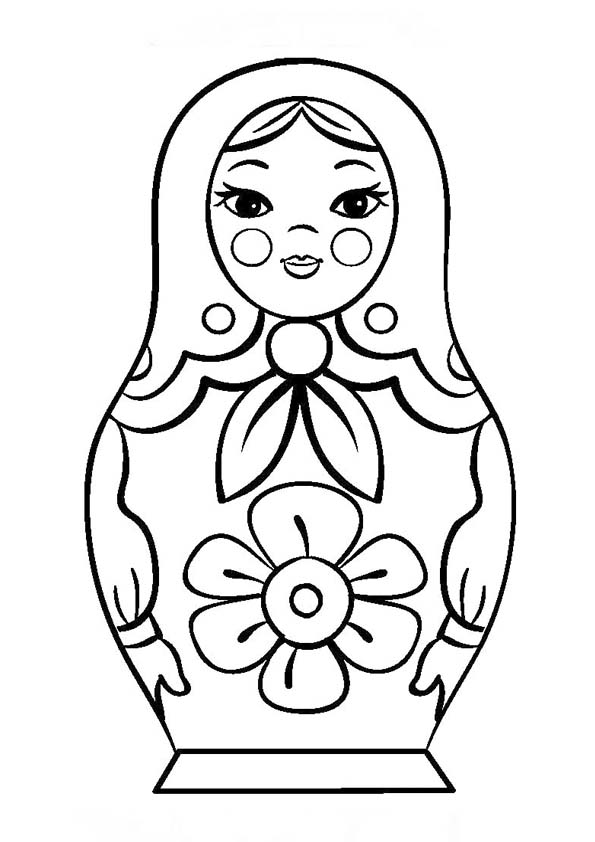 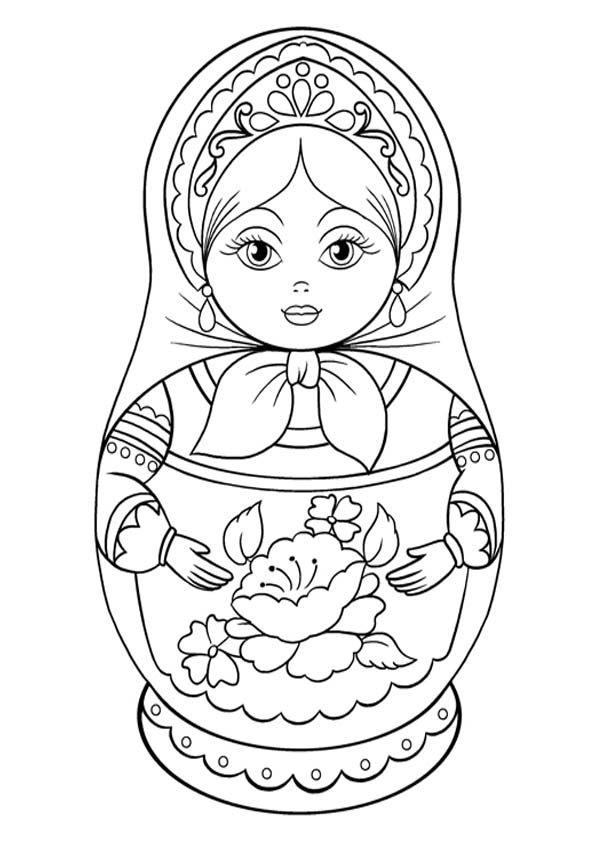 